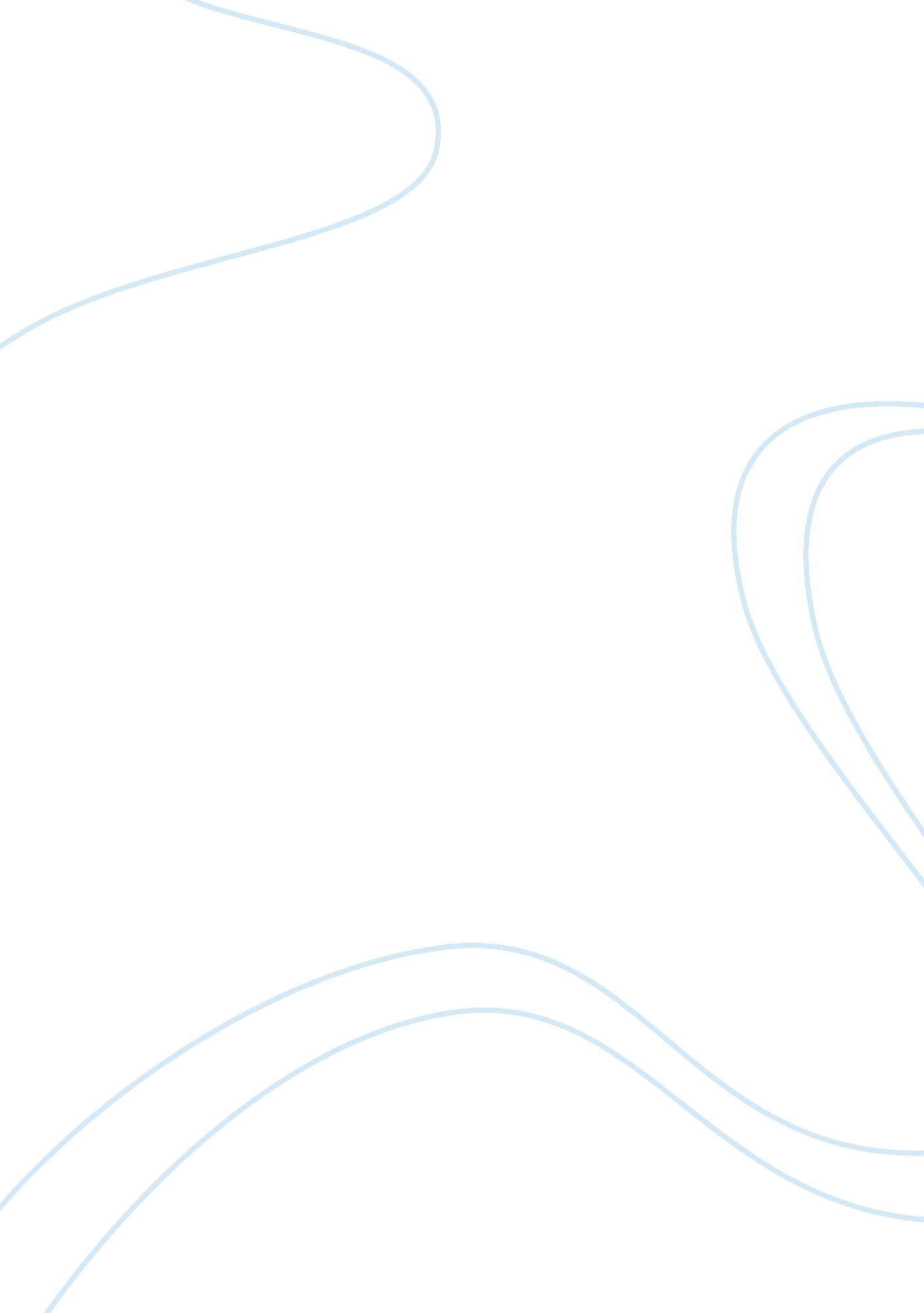 Criminal justice policy making law constitutional administrative essayLaw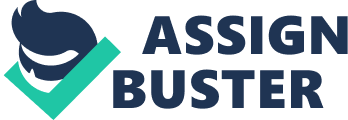 [NAME OF STUDENT][NAME OF INSTRUCTOR][COURSE NAME AND NUMBER][DATE SUBMITTED] Introduction Immigration is the inclusion of foreign inhabitants into a new community. Immigration permits a person to depart from native soil to another place in seek of financial or political liberty. In the US, immigration has developed into a sizzling matter these days. Owing to fundamental responsibilities of government, every branch manages immigration in several approaches. Chiefly, the legislature formulates immigration commandments. Immigration arises for various causes; war, food shortage, ailment, harassment and others all add to inhabitants migrating to a new nation. The majority countries have regulations that confine the amount of immigrants from going into the nation from other nations. Almost all countries need the government’s consent to enter by means of a visa appliance. Immigrants, whether authorized or illegitimate, frequently approach to US to look for an enhanced life for themselves and their kin. The United States has extensively been depicted as being a mixture of immigrants that create its customs and administration. Surrounded by many bases why inhabitants move to the United States is sovereignty. In specific terms, the US shape of government with three evenhanded branches demands to subjugated or emigrant natives of the globe in particular conducts. According to John Feere (2009), federal strategy on migration comprises of the political divisions of government — the executive and the legislature— have solitary authority to control all phases of immigration as an essential element of dominion. But in spite of the actuality that the courts have acknowledged a general authority policy numerous times from the nineteenth century, there is a lobby grouping occurring to grind down political-branch power over immigration in support of a court-administered structure supported on the understood scheme that migrants have a right to migrate. In this paper, we will examine how each branch i. e. Legislative, Executive, and Judicial of federal, state, and local participates in policy making of Immigration Regulation. The U. S. Constitution provides no direction to any branch of government on " immigration," although it does invest the power of " naturalization" in Congress. Federal Government Executive Branch: The executive branch is principally concerned with guaranteeing that regulations are imposed. Immigrants regularly are grateful to the executive branch of the US federal government for its restricted authority. In this division, the president, although possessing considerable control in being chief commander of the armed services, guiding peacekeeping, authorizing or rejecting statements and other significant decrees has restrictions and set of scales by the other two branches too. This demands immigrants to - several of whom are departing from their motherland - to run off from tyrannical, domineering headship. Legislative Branch: The legislative branch makes regulations. It operates as a weighing scale to the other two branches' authority in that it commends the executive branch's activities, has prosecution authority and endorses all lawful acts together with appropriations. A lot of migrants are grateful to the legislative organization and decree of regulation that USA benefits from. Rules can be launched into legislature by people through the course of petition; a right not given in various countries. Representation is an additional feature of the legislative branch that represents numerous immigrants of US. In a state with a great population, it is complicated to have your idea made public. In the American form of diplomatic state, your council, sometimes residing close to you, can unswervingly influence guiding principle. Judicial Branch: Laws must be lawful. The judicial branch authenticates that and directs the other two branches to be answerable to the Constitution. Adjudicators are believed to be unprejudiced and independent, an objective that numerous countries do not allocate, which ought to be allowed for further sincere decisions. The Constitution that the panel of judges is avowed to, shelter and employ as a decree to analyze all laws have been comparatively established soundly for almost a period of 200 years. A migrant generally appreciates the permanence yet suppleness of the USA law structure and the protections put in place by the Constitution to guard her emancipations. Quantities of immigrants possibly appear from nations which postpone their constitutional charter for political pragmatism. State Government Elizabeth Wydra, chief advocate for the Constitutional Accountability Center, mentioned in her article published in 2012 that state governments, companies situated within the states and localities, and populace, obviously, venture mutually the benefits and troubles of illegal immigrants up close. These stakeholders’ viewpoints are extremely significant to the nationwide discussion on immigration transformation. Legislative Branch: State legislatures are responsible for making laws according to the particular temperament of area. Congress has purposely permitted state to do collaboration with federal government migration enforcement in particular fields — presented, though, that these state and local representatives have the adequate education and direction to implement multifarious immigration conventions. But how much imperative the influence of state and local bureaucrats in the argument be, the Constitution makes comprehensible that, as soon as it appears to really laying down immigration commandment and strategy, the United States ought to address with one motto, i. e. of the federal government’s. Judicial Branch: Judicial branches, i. e., the courts have maintained the power of states to standardize in areas of customary restricted apprehension, such as company or industrial authorization that might influence foreigners. In state affairs too, the judicial branch tends to approve laws that might differ from locality to locality, comprising of what and how the laws can be implemented in the particular area. Secondly if these laws are not obeyed, courts determine the penalties and punishments to be alleged on the migrants. Executive Branch: Executive branch manages law enforcement agencies, which in this scenario, are responsible to check and regulate that if immigrants are abiding by the law and not exceeding their legal limitations. Jennifer Lynch in a report of 2012 states that as development of biometric information anthology, though, is exceptionally influencing illegal immigrants and immigrant society. Under Department of Homeland Security’s refuge programs, for instance, states are requisite to share their fingerprint data with the federal government; hence focusing on both legal and illegal immigrants in the United States to discriminating reservations of expulsion, should have an interface with law enforcement agencies. Thus, executive branch of state government is answerable directly to the Federal government. Local Government Local governments normally consist of two levels: counties and municipalities, or cities/towns. In a number of states, counties are separated into townships. Municipalities can be controlled in several conducts, as distinct by state constitutions, and are called townships, rural community, districts, metropolis, or urbanism. Executive Branch: Executive branch of local government, along with law enforcement agencies, is responsible for making certain that the no illegal immigrants enter the municipality or township as limited on him. Also, it’s its duty to make certain that the laws are implemented logically. As we know that Defense of Marriage Act (DOMA) does not apply on the gay and lesbian marriages, therefore it is another vital task of the executive branch to determine that what sexual course does the immigrant follows. Legislative Branch: On the level of local government, legislature does not make policies for immigrants as such. The representatives just work in perspectives like, wellbeing of legal immigrants, bringing up laws of lower intensity that can be applicable to these on just the local level, etc. Secondly, it also works to formulate regulations applicable on illegal immigrants, but merely up to the level local governmental order as they lack any supreme power. Judicial Branch: Judicial branch pursuits the legal issues such as any immigrant taking advantage of laws only applicable to the natives, disputes among the immigrants, matters occurring due to ethnic discrimination, licensing of immigrants, flexibilities to be made in immigrant policy due to ethical issues, etc. Also, in concerns where the security of immigrant is a matter, the courts work to declare for sanctuary and protection of migrant. Conclusion While the federal and state governments share supremacy in innumerable conducts, a local government is required to be given authority by the state. In broad-spectrum, mayor, local assembly, and other ruling organizations are unswervingly elected by the inhabitants, also by immigrants. Thus, as officials work for the betterment of immigrants too, local governments should work to make their voice heard on the federal level too. Universally, immigrants wish for a well-built however not unskilled or tyrannical government. A number of immigrants appreciate the wellbeing sketch outlined by the legislative branch, controlled by the executive branch and accepted by the judicial branch when they migrate to US. However, there are some migrated individuals and families too, who continue to suffer from the discrimination and biasness which is actually a pain, and ignored by the ruling parties. All three branches of government need to work hard for the immigrants’ comfort, which can result in the enhancement of their own country’s situation too. 